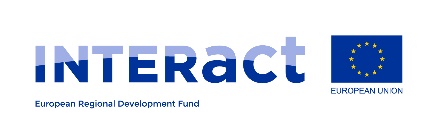 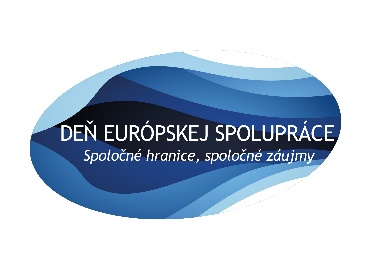 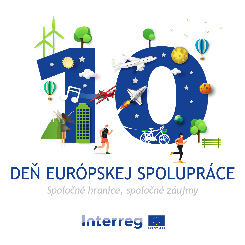 Základné podmienkyVyhlasovateľ a organizátor súťažeVyhlasovateľom a organizátorom súťaže je Bratislavský samosprávny kraj, odbor INTERACT, Sabinovská 16, 820 05 Bratislava. Súťaž je súčasťou celoeurópskej iniciatívy Deň európskej spolupráce, ktorá  je zameraná na predstavenie úspešných projektov spolupráce širokej verejnosti v Európe i v susediacich krajinách a propagáciu medzinárodnej spolupráce.Iniciatívu Deň európskej spolupráce koordinuje Program spolupráce INTERACT III za podpory Európskej komisie, Európskeho parlamentu a Výboru regiónov.Súťaž sa začína 6. septembra 2021 a jej uzávierka je 6. októbra 2021.Predmet súťažeSúťaž s názvom „Deň európskej spolupráce 2021 - Európska únia budúcnosti“ je určená študentom a študentkám stredných škôl a jej cieľom je stvárnenie Európskej únie v budúcnosti  prostredníctvom originálneho pohľadu študentov formou posteru alebo série posterov.Cieľ súťažeOriginálnou, a pre študentov atraktívnou formou, zviditeľniť predstavu mladých ľudí o budúcnosti Európskej únie. Cieľom súťaže je aj podpora tvorivosti mladých ľudí, vytvorenie možnosti prezentovať svoje schopnosti a talent, ale i umeleckým spôsobom vyjadriť svoj názor na budúce fungovanie Európskej únie.PodmienkyKategória posterSúťaže sa môžu zúčastniť študenti/študentky všetkých stredných škôl zo Slovenskej republiky. Táto kategória súťaže je založená na individuálnom vizuálnom spracovaní a originálnom prezentovaní pohľadu na budúcnosť Európskej únie.Počet prihlásených prác od jedného autora/autorky  je limitovaný na jedno originálne dielo alebo sériu ideovo súvisiacich diel, vytvárajúcich jeden myšlienkový celok (napr. storyboard, jednoduchý komiks a pod.)Technika a rozmer zasielaných prác:  Poster vyhotovený s použitím fotografií, koláže, prípadne typografie vo formátoch od A4 do A1. Povolené formáty:v prípade prác zasielaných elektronicky ide o formát jpeg, tif, png alebo pdf, pri osobnom doručení práce sú povolené formáty od A4 do A1.Iné podmienkyZaslaním príspevku do súťaže prenechávajú súťažiaci všetky licenčné práva na svoje vizuálne diela Organizátorovi. Zároveň si pred odoslaním príspevku do súťaže vysporiadajú všetky licenčné práva tretích osôb (napr. fotografie, kopírovanie alebo citovanie iných  alebo použitý text ). Organizátor vlastní výhradné licenčné práva k príspevkom zaslaným do tejto súťaže v rozsahu, ktorý mu umožňuje tieto príspevky vystavovať a uverejňovať za účelom propagácie súťaže a témy fondov Európskej únie v  médiách a na sociálnych sieťach na obdobie desať rokov. Každá práca musí mať buď na zadnej strane alebo v prílohe e-verzie uvedené identické  údaje ako sú v prihláške.Umelecké diela sa nevracajú autorom/autorkám.Kategória Cena verejnosti Účastníkom súťaže môže byť fyzická osoba, ktorá sa zapojí do súťaže na stránke www.bratislavskykraj.sk/ecday hlasovaním za konkrétny poster. Účastník súťaže bude mať možnosť hlasovať za jednotlivé postery na stránke www.bratislavskykraj.sk/ecday. Účastník súťaže môže prideliť svoj hlas jednému konkrétnemu posteru vždy iba raz.OceneniaKategória poster miesto: Elektrická kolobežka miesto: voucher na nákup elektroniky v hodnote 100 EURmiesto: voucher na nákup elektroniky v hodnote 50 EURKategória Cena verejnostiAutor posteru, ktorý získa najviac hlasov v kategórii Cena verejnosti, získa sadu reklamných predmetov Programu spolupráce INTERACT (ruksak, tričko, hrnček atď.). Rovnakú sadu reklamných predmetov získa tiež triedny učiteľ autora posteru a všetci spolužiaci z triedy.Ceny víťazom v oboch kategóriách budú odovzdané vyhlasovateľom po 18.10.2021 osobne alebo doručené poštou na adresu strednej školy, ktorú uviedli v prihláške.HodnotenieKritériá hodnotenia v kategórii posterKritériá hodnoteniaPráce budú hodnotené odbornou komisiou po 6. októbri 2021. Zásady a spôsob hodnotenia Odborná komisia hodnotí práce neverejne. Rozhoduje jednorazovo o udelení cien podľa nasledovných hodnotiacich kritérií:Prístup k téme a jej uchopenieVýtvarné spracovanie a stvárnenieZloženie komisieHodnotiaca komisia  je zložená zo zástupcov Bratislavského samosprávneho kraja, zástupcu Vysokej školy výtvarných umení a zástupcu Slovenského centra dizajnu. Kritériá hodnotenia v kategórii Cena verejnostiJediným hodnotiacim kritériom je počet hlasov účastníkov pre jednotlivé postery, ktoré budú zverejnené  na www.bratislavskykraj.sk/ecday (https://bratislavskykraj.sk/ecday) v období 11.10.-17.10.2021.Termíny odoslania5.1. 	Kategória poster Všetky príspevky spolu s vyplneným formulárom musia byť odoslané na doleuvedenú mailovú adresu emailom alebo prostredníctvom služby na prenos dát (napr. uschovna.cz) alebo doručené do podateľne BSK v termíne do 6. októbra 2021 do 15.30. V prípade odoslania poštou rozhoduje dátum pečiatky odoslania, ktorý nesmie byť neskôr ako 6. októbra 2021.Emailová adresa na elektronické doručenie: silvia.garajova@region-bsk.sk  Doručovacia adresa poštou/osobne:Úrad Bratislavského samosprávneho krajaOdbor INTERACTSúťaž posterov Sabinovská 16P.O.Box 106820 05  BratislavaOtváracie hodiny podateľne sú zverejnené na webe Bratislavského samosprávneho kraja.5.2. 	Kategória Cena verejnostiÚčastníci súťaže môžu hlasovať za jednotlivé postery v období 11.10.-17.10.2021 na www.bratislavskykraj.sk/ecday (https://bratislavskykraj.sk/ecday).Záverečné ustanoveniaOslobodenie od dani z príjmovV zmysle § 9 ods. 2 písm. m) zákona č. 595/2003 Z. z. o dani z príjmov sú od dane oslobodené aj prijaté ceny alebo výhry neuvedené v § 9 ods. 2 písm. l) tohto zákona v hodnote neprevyšujúcej 350 EUR za cenu alebo výhru, pričom ak takto vymedzené príjmy presiahnu sumu 350 eur, do základu dane sa zahrnú len príjmy presahujúce ustanovenú sumu; cenou alebo výhrou sa rozumie, okrem iných, cena z verejnej súťaže, cena zo súťaže, v ktorej je okruh súťažiacich obmedzený podmienkami súťaže, alebo ak ide o súťažiacich vybratých usporiadateľom súťaže, okrem odmeny zahrnutej do tejto ceny za použitie diela alebo výkonu, ak je súčasťou tejto ceny. Súťaž nie je hazardnou hrouSúťaž nie je hazardnou hrou v zmysle zákona č. 30/2019 Z. z. o hazardných hrách a o zmene a doplnení zákonov, v znení neskorších predpisov. Právo na zmenu alebo odvolanie súťaže Vyhlasovateľ súťaže si vyhradzuje právo kedykoľvek a bez náhrady pozmeniť alebo upraviť akékoľvek podmienky realizácie súťaže. Vyhlasovateľ je oprávnený odvolať súťaž v zmysle § 849 zákona č. 40/1964 Zb. (Občiansky zákonník).  